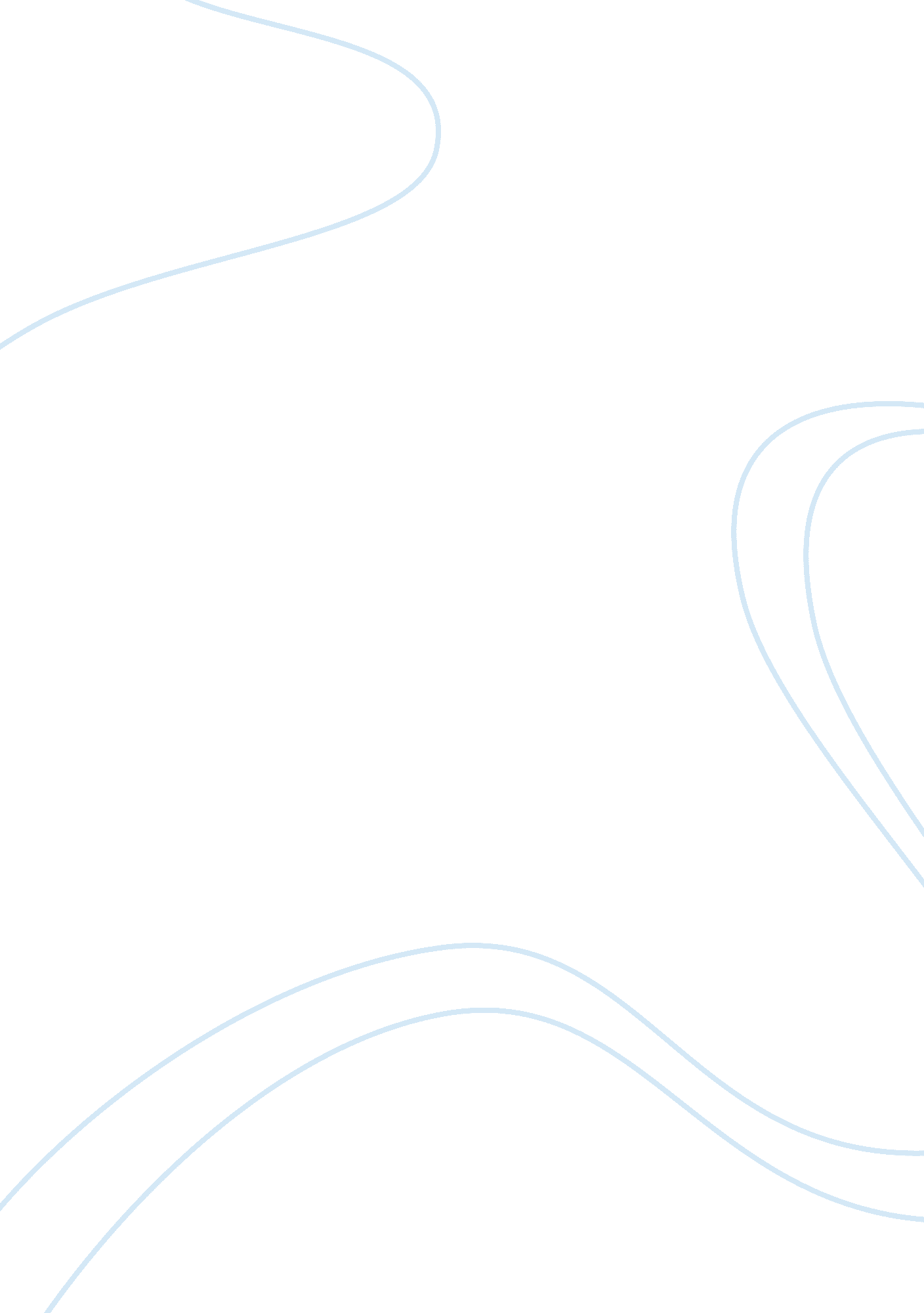 Good research paper about online survey projectBusiness, Marketing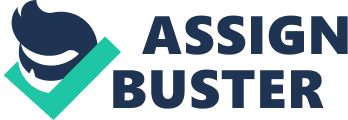 Questions Sports Industry is one of the most important and lucrative industries in the entire world for their core effectiveness in the market (Ashby, 2011). Sport Industry plays a vital role in the economic consequences of a country, and it is used by different countries and economies of the world for their effectiveness. In this assignment, it is required to have ten to twelve different questions (both open ended and close ended) section. In terms of sample, there are 100 different people have been selected for the same analysis. The report should have effective and complex statistical tools and models that will be considered by the respondents particularly (Carlberg, 2007). 
- Do you love Sports? 
- What type of Sports you would like to play and watch? 
- Are you willing to go in different sports events to attend the sports? 
- How much time you would like to spend on watching sports events in a day? 
- Are you satisfied with the fact that sports industry is an important industry for the economies? 
- Are you satisfied with the fact that sports industry has the tendency to make the people health in their jurisdiction? 
- Are you satisfied with the fact that enhancing the awareness in the sports will increase the level of watching the sports in particular? 
- Are you satisfied with the fact that coaching and mentorship are essential for the sport industry? 
- Are you satisfied with the fact that sport’s professional would get appreciation in the market higher than any other profession in the world? 
- If the events of sports would be made accordingly, will the amount of people watching sports event increase? Analysis of the Questions Do you love Sports? 
Sports are an essential activity; in fact it is a hobby of most of the people across the globe (Carlberg & Carlberg, 2002). We have designed a questionnaire to get the level of awareness and effectiveness of the people in the sport industry to get a perfect idea. A total of 100 individual respondents have been taken for the survey. The answer getting after asking this particular question from the respondents is as follows 
It is clearly found from this particular question that 96% of the respondents would like to have some sports, while only 4% of them don’t like to have their core effectiveness in the market. This particular analysis is showing that most of the people would like to have sports and recognition in the market. What type of Sports you would like to play and watch? This particular question has been asked from the respondents to get the things regarding the most favorite sports which people would like to play (Myers, Well & Lorch, 2010). This is an important question that has been asked from the respondents regarding gaining an idea about the most effective sports found in the region. We were expecting lots of different replied against this particular question; however the proportion has been moved and circled against the four different types of sports 
As anticipated, the highest proportion of people associated with the Football Game, as it is one of the most favorite sports in the entire world of sports, however the proportion of Tennis and Cricket are also in a higher range covering a proportion of 28% and 20% respectively. Baseball has the lowest amount of proportion in terms of interest for the people which have a proportion of only 14%. Are you willing to go in different sports events to attend the sports? This particular question has been asked with the people to get their intention to attend a sports event in an effective manner. Through this particular question, it is asked from the respondents regarding their core intention to attend the sport’s event particularly. Mentioned below is the statistics revealed through this particular analysis 
This particular analysis is again lying in the favor of the respondent analysis. 60% of the individuals said that they want to attend the sports event, whenever they found any relevant opportunity, while 25% of them are against the same aspect. Almost 15% of the people have no idea about their intention that whether or not they can join the sports event particularly. How much time you would like to spend on watching sports events in a day? After asking the intentions of the people regarding joining the sports events, it is equally beneficial for the companies to spend time on watching the sport events in a day time. The same question has been asked from different respondents regarding the same and found the below mentioned analysis 
This particular question is bit controversial, as the stance of seeing the sport events depend upon the favorite sports of the respondents. However, 45% of the respondents out of 100% would like to spent 3 to 4 hours on watching their favorite sports either on Television or live in the stadium, while 26% of them are in the fact of spending 4 to 6 hours in a day time. Are you satisfied with the fact that sports industry is an important industry for the economies? HO: There is no significant relationship found among sport industry and its consequences with the financial position of the economies 
H1: There is no significant relationship found among sport industry and its consequences with the financial position of the economies 
Are you satisfied with the fact that sports industry has the tendency to make the people health in their jurisdiction? 
HO: There is no significant relationship found among sport industry and its tendency to make people healthy 
H1: There is a significant relationship found among sport industry and its tendency to make people healthy 
HO: There is no significant relationship found among enhancing the awareness in the ports industry and its impact over the watching of the sports particularly 
H1: There is a significant relationship found among enhancing the awareness in the ports industry and its impact over the watching of the sports particularly Are you satisfied with the fact that coaching and mentorship are essential for the sport industry? The importance of coaching and mentorship can never be ignored from any aspect, and it is equally applied on every industry of the world. The same question has been asked with the respondents regarding the importance of coaching and mentorship in the sports industry, and mentioned below is the result of the same 
It is clear from the aforementioned analysis that 66% of the respondents found completely agree in the provision of having coaching and mentors in the market, while the amount of somewhat agree and disagree are very low on the cycle. 
Are you satisfied with the fact that sport’s professional would get appreciation in the market higher than any other profession in the world? Mentioned below is the statistics revealed through this particular analysis This particular analysis is again lying in the favor of the respondent analysis. 60% of the individuals said that sport professionals would get appreciation higher than any other professionals, whenever they found any relevant opportunity, while 25% of them are against the same aspect. Almost 15% of the people have no idea about their knowledge regarding the professionalism of this field. If the events of sports would be made accordingly, will the amount of people watching sports event increase? The answer getting after asking this particular question from the respondents is as follows 
It is clearly found from this particular question that 96% of the respondents are in the fact that amount of people watching sports will increase with the betterment of services, while only 4% of them don’t think that it will happen again in the society. This particular analysis is showing that most of the people would like to have sports and recognition in the market and are willing to see this industry on the top. References Ashby, F. (2011). Statistical analysis of fMRI data. Cambridge, Mass.: MIT Press. 
Carlberg, C. (2007). Excel for accountants. Philadelphia, Pa.: CPA911 Pub. 
Carlberg, C., & Carlberg, C. (2002). Business analysis with Microsoft Excel. Indianapolis, Ind.: Que. 
Myers, J., Well, A., & Lorch, R. (2010). Research design and statistical analysis. New York: Routledge. 